Schätzungen durch immer genauere Messmethoden präzisierenKompetenzerwartungenDie Schülerinnen und Schüler …erarbeiten konstruktive Lösungsvorschläge und visualisieren diese mithilfe von Skizzen und Zeichnungen. führen notwendige material- und produktbezogene Berechnungen (Längen, Flächen, Volumen, Verschnitt, Pythagoras, Winkelfunktionen) durch und überprüfen die Plausibilität der Ergebnisse (schätzen, überschlagen, messen). Phasen der vollständigen HandlungOrientieren:Die Schülerinnen und Schüler können… den Arbeitsauftrag mit eigenen Worten wiedergeben.Informieren: Die Schülerinnen und Schüler können… verschiedene Werkzeuge zur Längenmessung benennen undihre Anwendungsbereiche erklären.die in der Baugeschichte verwendeten Messmethoden unterscheiden.Planen: Die Schülerinnen und Schüler können…eine Skizze der Werkstatt herstellen.die Maße der Werkstatt schätzen.mit verschiedenen Messinstrumenten die Werkstatt ausmessen.Durchführen:Die Schülerinnen und Schüler können…den Grundriss der Werkstatt zeichnen.die Zeichnung bemaßen.die Fläche der Werkstatt ausrechnen.Kontrollieren und Bewerten:Die Schülerinnen und Schüler können…die Schätzungen mit den errechneten Maßen vergleichen und bewerten.Arbeitsauftrag (AB 01):                 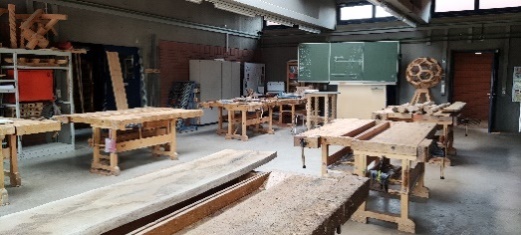 Weil wir 4 neue Schüler bekommen haben und die vorhandenen Arbeitsplätze nicht mehr ausreichen sollen zusätzliche Werkbänke aufgestellt werden. Um gleichmäßige Abstände und ausreichend Verkehrswege zu gewährleisten wird ein maßstabsgetreuer, bemaßter Plan benötigt. Skizziere den Grundriss der Werkstatt (AB 02), schätze die Länge und Breite und berechne auf Grund der Schätzung die Grundfläche (AB 03).Miss mit verschiedenen Messinstrumenten die Länge und Breite und vergleiche die Genauigkeit der Messungen unter Berücksichtigung der möglichen Messfehler und Messtoleranzen (AB 04 und AB 05).Fertige eine bemaßte Zeichnung der Werkstatt an (Zeichenblatt). 	Vorgaben sind:Maßstab: 1:100Bemaßung aller Fenster, Türen, Nischen und Vorsprünge      Als Werkzeuge stehen zur Verfügung:                    - Skizzenblatt                    - Gliedermaßstab, Bleistift                    - verschiedene Messinstrumente	         - Taschenrechner/Formelsammlung	         - Zeichenplatte/-blattSkizze (AB 02):Schätzen (AB 03):Schätze die Grundfläche der Werkstatt:	______________________________Schätze die Länge der Werkstatt:		______________________________Schätze die Breite der Werkstatt:		______________________________Berechne auf Grund deiner Ergebnisse aus 2. und 3. die Grundfläche der Werkstatt:    		______________________________________________Schätze die Größe deines Banknachbarn:	 _____________________________Miss seine Größe:				_____________________________Schätze die Länge deines Unterarms:	_____________________________Miss die Länge:				_____________________________Schätze die Höhe deines Nabels:		_____________________________Überprüfe die Höhe durch Messen:		_____________________________Schätze die Höhe der Werkstatt:		_____________________________Überprüfe die Höhe durch Messen:		_____________________________Schätze die Entfernung zum Holzlager:	_____________________________Schreite die Strecke ab und schätze erneut: ___________________________Überprüfe die Entfernung mit dem Bandmaß: __________________________Hinweise zum Unterricht Zu AB 02 und AB 03:Die Arbeiten werden in Einzelarbeit ausgeführt. Ausnahme: Aufgabe 15/AB 03, die in Partnerarbeit ausgeführt wird.Zu AB 04: Bevor die Schülerinnen und Schüler das AB 04 bearbeiten, kann ein Besuch des Bamberger Dom (Exkursion im Fach Religionslehre oder mit einer/-m Fachkollegin/-en) erfolgen. An der Pforte befindet sich die durch Eisenstifte festgelegte Länge der „Bamberger Elle“. Die Schülerinnen und Schüler sollen dort ohne Zuhilfenahme eines Messinstruments die Länge aufnehmen und mit in die Werkstatt bringen. Das kann mit Hilfe einer mitgebrachten Holzlatte passieren, die die Schülerinnen und Schüler vor Ort ablängen.Die Markierungen der „Bamberger Elle“ können auch in der Werkstatt vorgehalten werden (Nägel in einem bereitgestellten Brett oder Punkte an der Tafel…).Mit Hilfe der selbst erzeugten „Bamberger Elle“ sollen die Schülerinnen und Schüler dann in Partnerarbeit die Aufgabe 1 bearbeiten.Die Aufgabe 2 erfolgt in Einzelarbeit (die Länge der „Bamberger Elle“ wird für diese Berechnung vom Lehrer vorgegeben), Aufgabe 3 dann wieder in Partnerarbeit.Zu AB 05:Die Aufgaben erfolgen in Einzelarbeit, die Ergebnisse werden dann in Partnerarbeit verglichen und im Plenum vorgestellt.Zeichnung:Die Zeichnung soll von jeder Schülerin/ jedem Schüler in Einzelarbeit gefertigt werden. Auch hier wird die Zeichnung erst in Partnerarbeit verglichen und bei Bedarf verbessert bevor sie im Plenum vorgestellt wird (Ausnahme: soll die Zeichnung benotet werden, entfällt natürlich die Partnerarbeit).Querverweise zu anderen Fächern/Fachrichtungen Religionslehre:Bevor die Schülerinnen und Schüler das AB 04 bearbeiten, kann ein Besuch des Bamberger Dom erfolgen.Deutsch:Beschreibungen der Messinstrumente oder Vorgangsbeschreibungen der jeweiligen Messmethoden können im Deutschunterricht zum Thema gemacht werden.Politik und Gesellschaft:- Baugeschichte- Dombauhütten- Wanderschaft der Gesellen- ….Sport:Ergebnisse in der Leichtathletik können statt in Metern und Zentimetern auch in Ellen bzw. halben, viertel oder achtel Ellen gemessen werden (Querverbindung zur Mathematik: geometrische Streckenteilung). 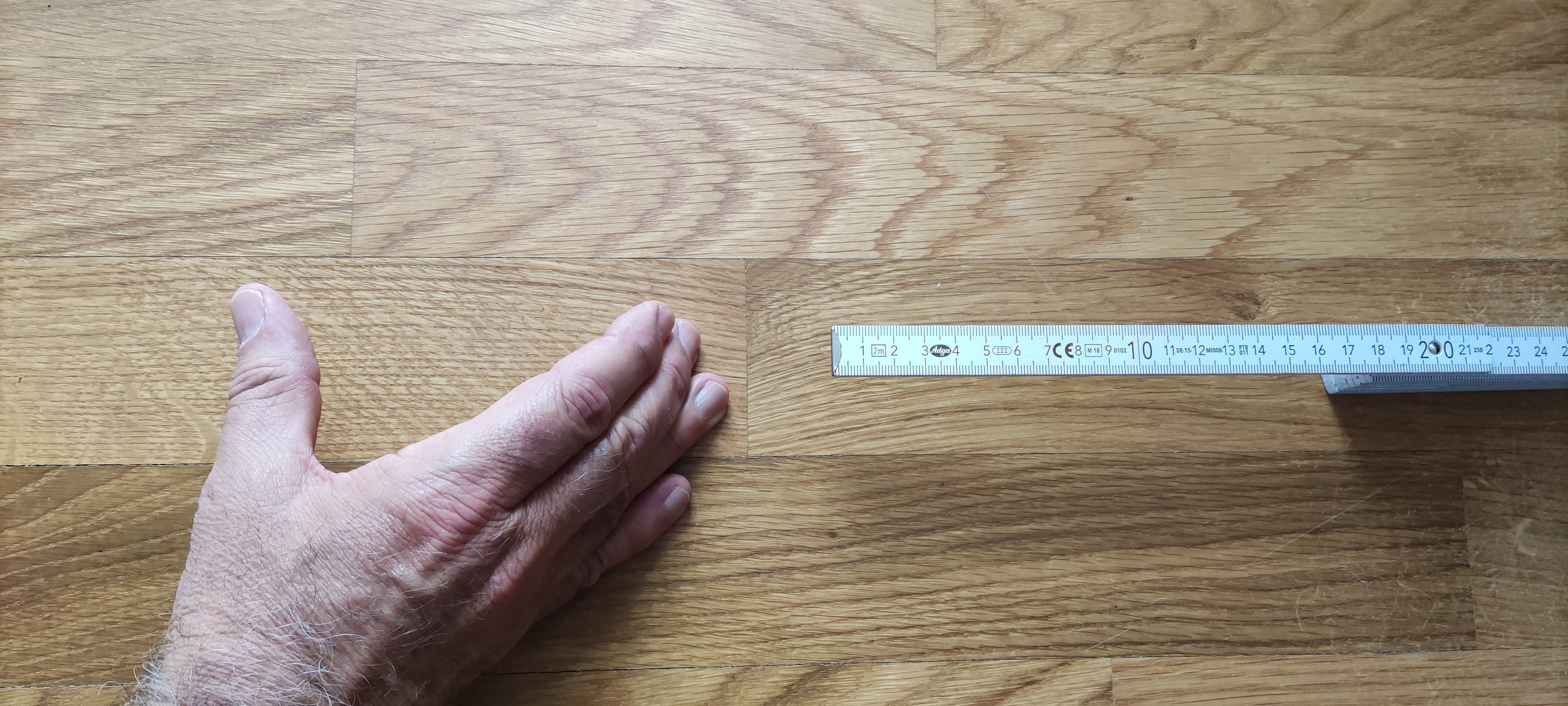 FachGrundlagen HolzprodukteJahrgangsstufe10LernfeldLF 1: Einfache Produkte aus Holz herstellenQuerverweise zu weiteren Lernfeldern des LehrplansLF 2: Holzprodukte für den Außenbereich herstellenLF 9: Einfache Holzbaukonstruktionen planen und herstellenZeitrahmen 8-10 UnterrichtsstundenBenötigtes MaterialArbeitsblätter, Skizzenblatt, Bleistift, Messinstrumente, Taschenrechner, Zeichenplatte/-blattAufgabeMessen I (AB 04)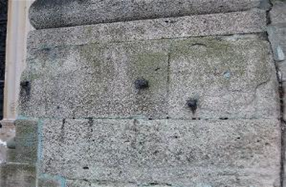 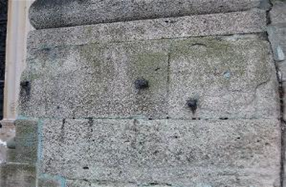 Messen I (AB 04)Messen I (AB 04)Messen I (AB 04)Zwei der ältesten Maßeinheiten Europas sind die      Zwei der ältesten Maßeinheiten Europas sind die      "Bamberger Elle" und der "Kunigundenfuß".           "Bamberger Elle" und der "Kunigundenfuß".           Aufgabe 1:Aufgabe 1:Wie viele „Bamberger Ellen“ ist die Werkstatt lang?           Wie viele „Bamberger Ellen“ ist die Werkstatt lang?           Wie viele „Bamberger Ellen“ ist die Werkstatt lang?           Antwort:                                                                      Antwort:                                                                      Aufgabe 2:Aufgabe 2:Wenn eine „Bamberger Elle“ _____cm lang ist, wie langWenn eine „Bamberger Elle“ _____cm lang ist, wie langWenn eine „Bamberger Elle“ _____cm lang ist, wie langist dann die Werkstatt in Metern?ist dann die Werkstatt in Metern?ist dann die Werkstatt in Metern?Aufgabe 3:Aufgabe 3:Kontrolliere die Berechnung durch eine Messung mitdem Maßstab dem Bandmaß dem Laserentfernungsmesser Messen II (AB 05)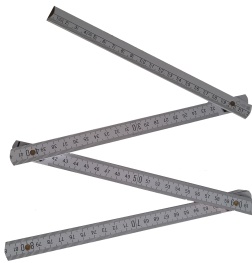 Aufgabe 4:Rechnungen auf der Rückseite!